附件3：剩余房源明细、户型图户型图：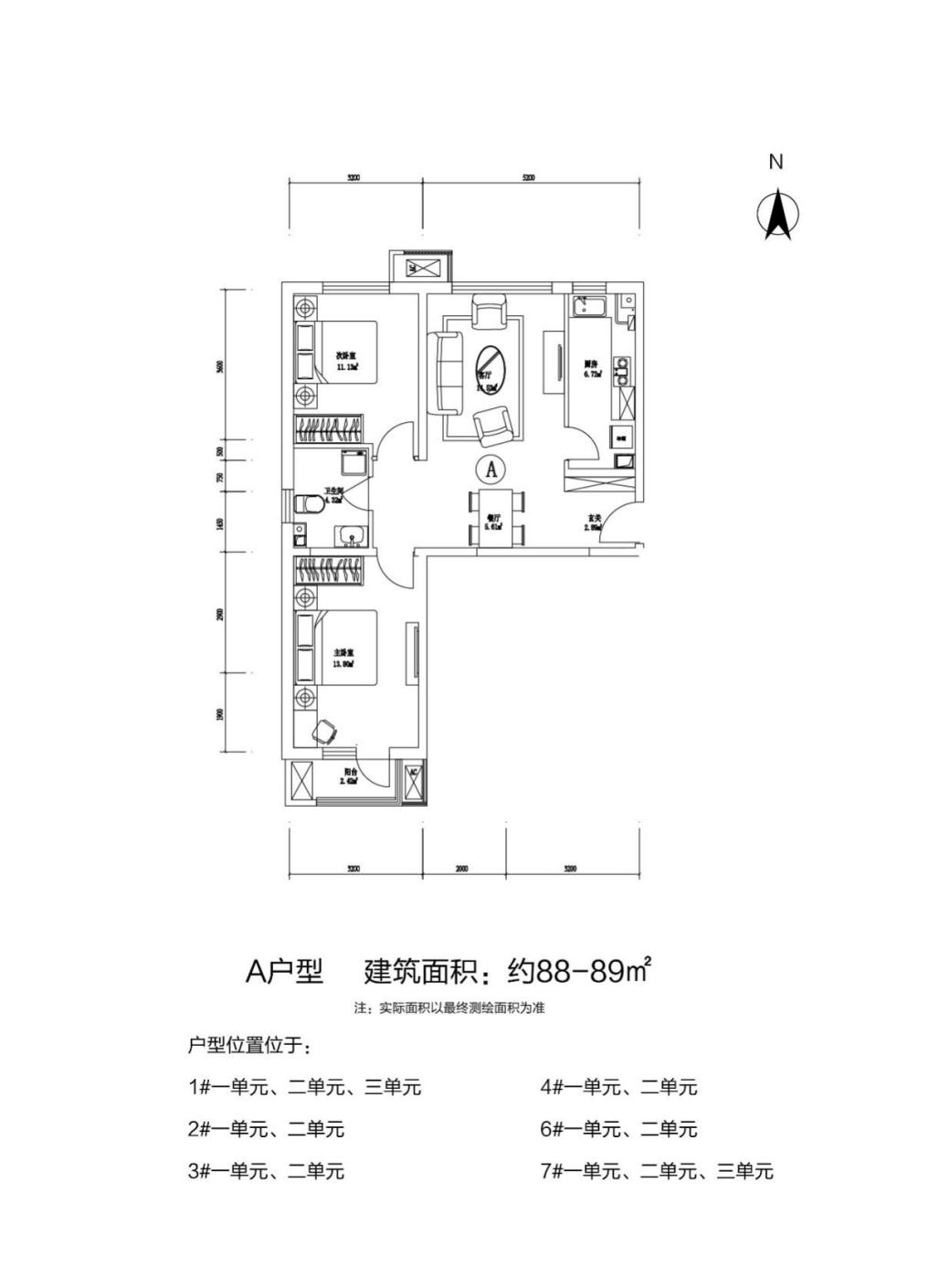 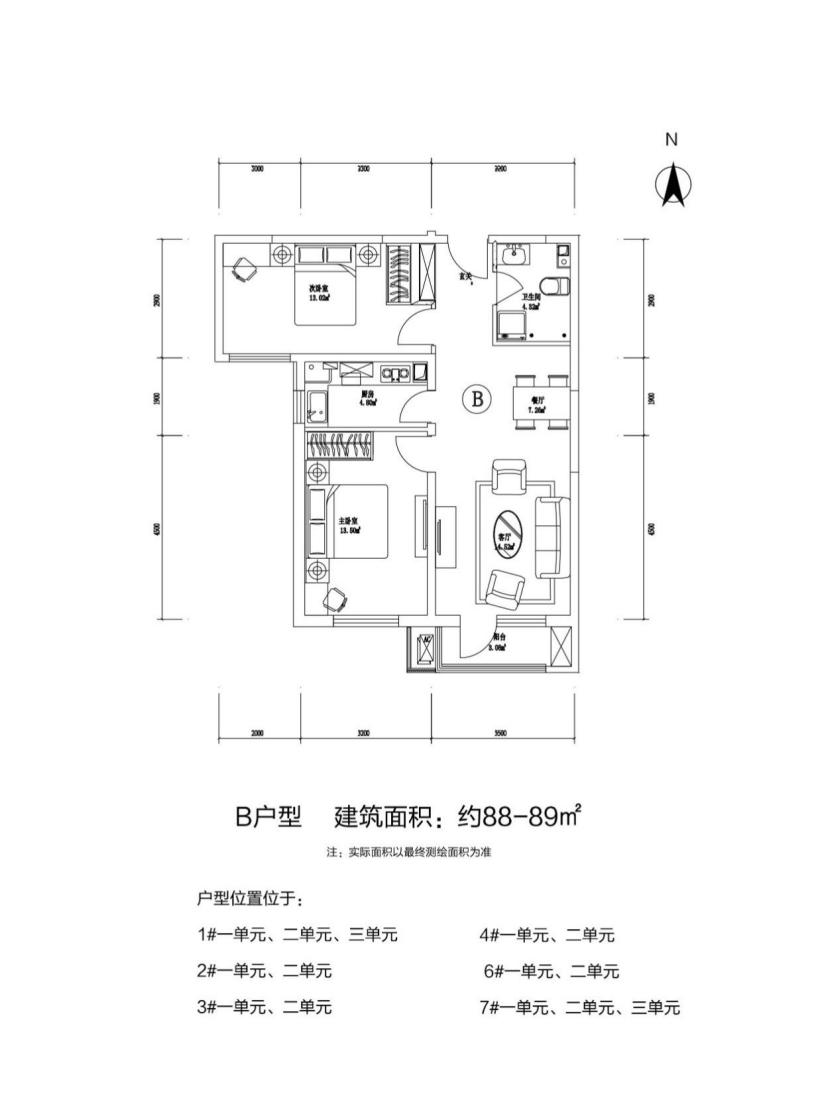 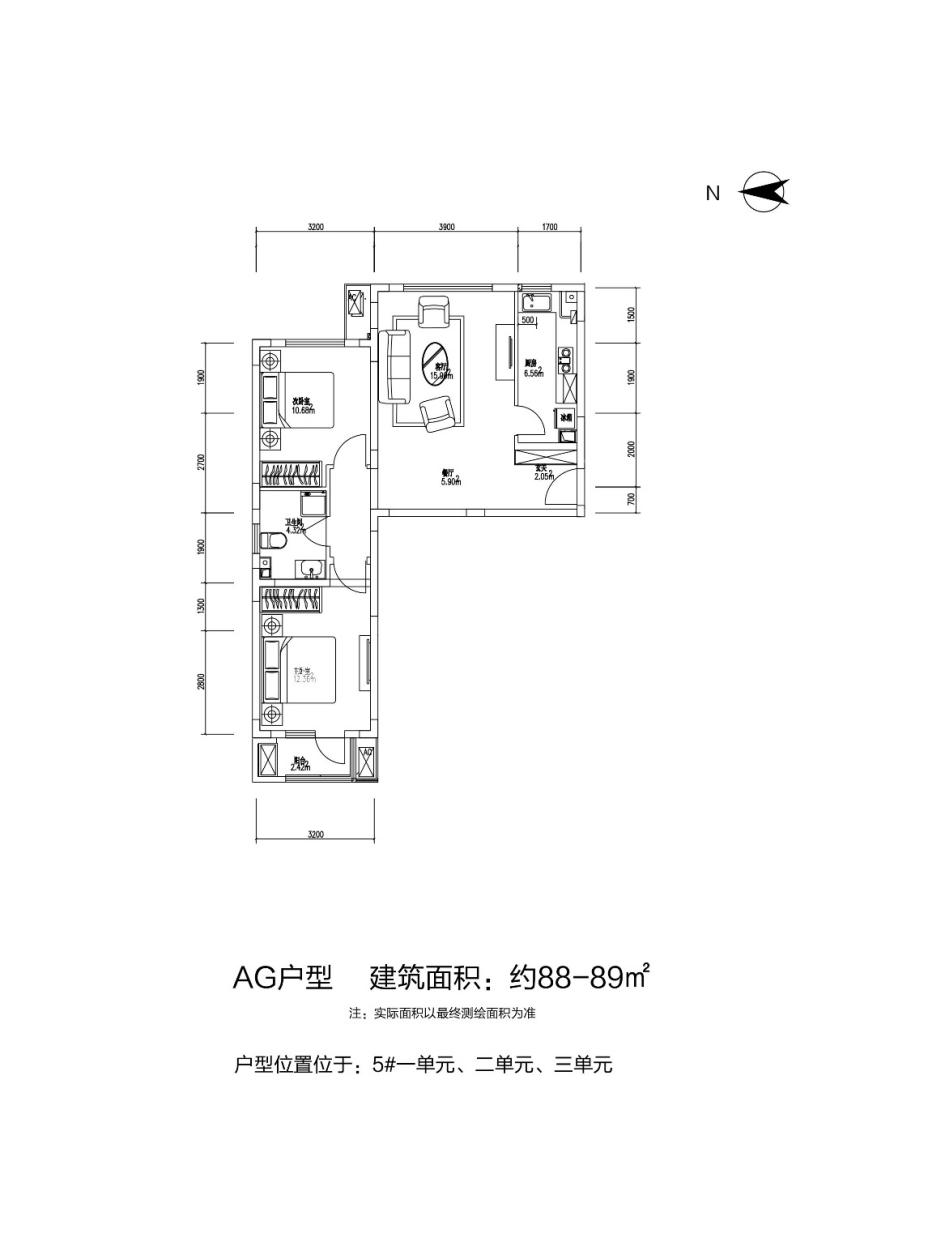 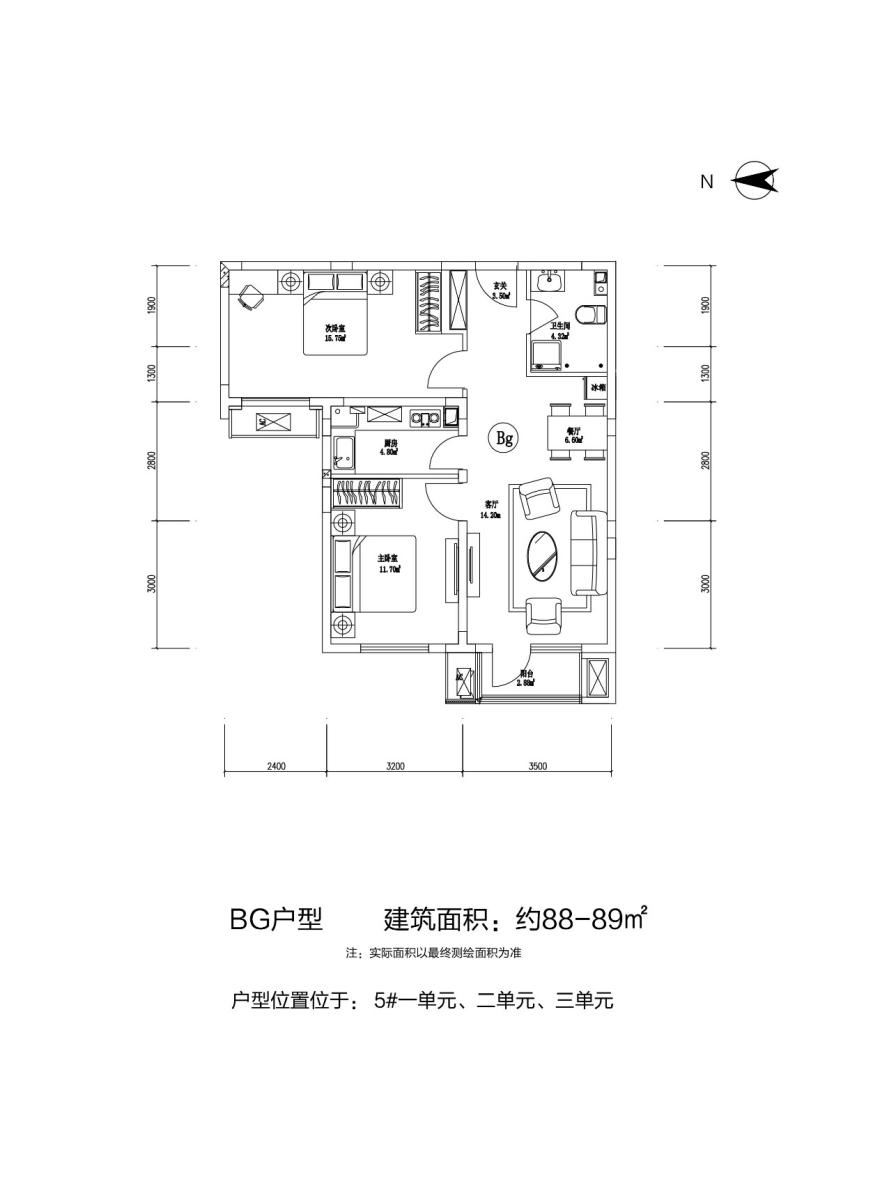 注：以上数据最终以规划及住建委等相关部门审批结果为准。序号配售  组别房号户型编号预测建面预测套内房屋总价1京   籍1-3-1502B89.472.3131419632京   籍2-1-904A88.6871.6831154173京   籍3-1-604A88.8571.6831101944京   籍5-1-1004AG88.7371.731231195京   籍5-2-502BG89.0671.9730946576京   籍7-1-304A88.6871.7930947557京   籍7-3-202B89.5872.523099289